Rekrutacja do projektu „Kompetencje zawodowe inwestycją w przyszłość powiatu lęborskiego”Jeśli jesteś uczniem lub uczennicą kształcącym/kształcącą się w branżach kluczowych Powiatu Lęborskiego lub nauczycielem/nauczycielką następujących szkół ponadpodstawowych Powiatu Lęborskiego:a) Powiatowego Centrum Edukacyjnego im. Eugeniusza Kwiatkowskiego w Lęborku b) Zespołu Szkół Gospodarki Żywnościowej i Agrobiznesu im. Gryfa Pomorskiego w Lęborku c) Zespołu Szkół Mechaniczno-Informatycznych im. Prof. Henryka Mierzejewskiego w Lęborku zapraszamy do udziału w projekcie „Kompetencje zawodowe inwestycją w przyszłość powiatu lęborskiego”!!!UCZNIOWIE:W dniu 15 października 2020 roku ruszyła rekrutacja uczniów na zajęcia dodatkowe w ramach projektu „Kompetencje zawodowe inwestycją w przyszłość powiatu lęborskiego”.Formularze zgłoszeniowe można składać w terminie od 15 października 2020 roku do 29 października 2020 roku u Specjalisty ds. rekrutacji w sekretariacie swojej szkoły.Rodzaje zajęć dodatkowych oraz kursów nadających uprawnienia dla uczniów poszczególnych szkół opisane zostały w Regulaminie rekrutacji i uczestnictwa w projekcie „Kompetencje zawodowe inwestycją w przyszłość powiatu lęborskiego” (na rok szkolny 2020/2021).Uczestnikom zajęć dodatkowych oraz kursów nadających uprawnienia realizowanych w ramach projektu zostaną zapewnione bezpłatnie materiały dydaktyczne i biurowe oraz możliwość korzystania z wyposażenia zakupionego w ramach projektu.O projekt pytaj w swojej szkole!!!Chcesz wiedzieć więcej? Zapoznaj się z dokumentami:REGULAMIN REKRUTACJI 2020_2021Formularz-zgloszeniowy-ucznia-PCEFormularz-zgloszeniowy-ucznia-ZSGZiAFormularz-zgloszeniowy-ucznia-ZSMIUlotka-dla-ucznia-PCEUlotka-dla-ucznia-ZSGZiAUlotka-dla-ucznia-ZSMINAUCZYCIELE:15 października 2020 roku ruszyła również rekrutacja nauczycieli do projektu „Kompetencje zawodowe inwestycją w przyszłość powiatu lęborskiego”.Formularze zgłoszeniowe można składać w terminie od 15 października 2020 roku do 29 października 2020 roku u Specjalisty ds. rozliczeń i monitoringu w Starostwie Powiatowym w Lęborku (pok. 213).Formy wsparcia dla nauczycieli opisane zostały w Regulaminie rekrutacji i uczestnictwa w projekcie „Kompetencje zawodowe inwestycją w przyszłość powiatu lęborskiego” (na rok szkolny 2020/2021).Więcej informacji:REGULAMIN REKRUTACJI 2020_2021Formularz-zgloszeniowy-nauczycielUlotka dla nauczycieli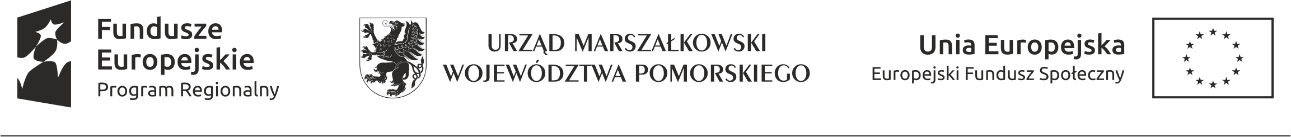 